Solidaritetsløp - SPONS«Løp for Liberia»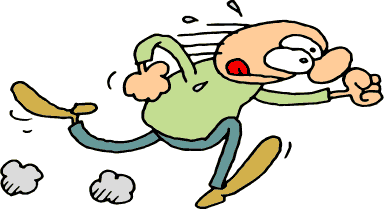 TAKK!Navn:Fast beløp:Rundebeløp: